ПРОЕКТ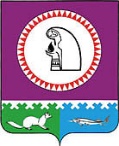 Об управлении муниципальным долгом и осуществлении муниципальных заимствований в Октябрьском районеВ соответствии с главой 14 Бюджетного кодекса Российской Федерации, статьей 64 Федерального закона от 06.10.2003 № 131-ФЗ «Об общих принципах организации местного самоуправления в Российской Федерации», руководствуясь статьей 54 устава Октябрьского района:1. Утвердить Положение об управлении муниципальным долгом и осуществлении муниципальных заимствований в Октябрьском районе согласно приложению.2. Опубликовать постановление в официальном сетевом издании «октвести.ру».3.	Контроль за выполнением постановления возложить на заместителя главы Октябрьского района по экономике, финансам, председателя Комитета по управлению муниципальными финансами администрации Октябрьского района Куклину Н.Г.Приложение к постановлению администрации Октябрьского района от «___» _________ 2020 г. № ______Положение об управлении муниципальным долгом и осуществлении муниципальных заимствований в Октябрьском районе(далее – Положение)1. Общие положения1.1. Положение разработано в соответствии с Бюджетным кодексом Российской Федерации, Федеральным законом от 06.10.2003 № 131-ФЗ «Об общих принципах организации местного самоуправления в Российской Федерации», уставом Октябрьского района и регулирует вопросы, связанные с осуществлением бюджетных полномочий по управлению муниципальным долгом в Октябрьском районе Ханты-Мансийского автономного округа - Югры (далее - район), контролю за его состоянием, порядком его обслуживания и осуществлением муниципальных заимствований.1.2. Муниципальный долг - обязательства, возникающие из муниципальных заимствований, гарантий по обязательствам третьих лиц, другие обязательства в соответствии с видами долговых обязательств, установленными Бюджетным кодексом Российской Федерации, принятые на себя районом.1.3. Под муниципальными заимствованиями понимается привлечение от имени муниципального образования заемных средств в бюджет района путем размещения муниципальных ценных бумаг и в форме кредитов, по которым возникают долговые обязательства района как заемщика.1.4. Долговые обязательства муниципального образования полностью и без условий обеспечиваются всем находящимся в собственности района имуществом, составляющим казну района, и исполняются за счет средств бюджета района.1.5. Район не несет ответственности по долговым обязательствам Российской Федерации, субъектов Российской Федерации и иных муниципальных образований, если указанные обязательства не были гарантированы районом.2. Структура муниципального долга, виды и срочностьмуниципальных долговых обязательств2.1. Структура муниципального долга представляет собой группировку муниципальных долговых обязательств по видам долговых обязательств.2.2. Долговые обязательства района могут существовать в виде обязательств по:ценным бумагам района (муниципальным ценным бумагам);бюджетным кредитам, привлеченным в валюте Российской Федерации в бюджет района из других бюджетов бюджетной системы Российской Федерации;бюджетным кредитам, привлеченным от Российской Федерации в иностранной валюте в рамках использования целевых иностранных кредитов;кредитам, привлеченным районом от кредитных организаций в валюте Российской Федерации;гарантиям района (муниципальным гарантиям), выраженным в валюте Российской Федерации;муниципальным гарантиям, предоставленным Российской Федерации в иностранной валюте в рамках использования целевых иностранных кредитов.2.3. В объем муниципального долга включаются:номинальная сумма долга по муниципальным ценным бумагам;объем основного долга по бюджетным кредитам, привлеченным в бюджет района из других бюджетов бюджетной системы Российской Федерации;объем основного долга по кредитам, привлеченным районом от кредитных организаций;объем обязательств по муниципальным гарантиям.2.4. В объем муниципального внутреннего долга включаются:номинальная сумма долга по муниципальным ценным бумагам, обязательства по которым выражены в валюте Российской Федерации;объем основного долга по бюджетным кредитам, привлеченным в бюджет района из других бюджетов бюджетной системы Российской Федерации, обязательства по которым выражены в валюте Российской Федерации;объем основного долга по кредитам, привлеченным районом от кредитных организаций, обязательства по которым выражены в валюте Российской Федерации;объем обязательств по муниципальным гарантиям, выраженным в валюте Российской Федерации.2.5. В объем муниципального внешнего долга включаются:объем основного долга по бюджетным кредитам в иностранной валюте, привлеченным районом от Российской Федерации в рамках использования целевых иностранных кредитов;объем обязательств по муниципальным гарантиям в иностранной валюте, предоставленным районом Российской Федерации в рамках использования целевых иностранных кредитов.2.6. Долговые обязательства района могут быть краткосрочными (менее одного года), среднесрочными (от одного года до пяти лет) и долгосрочными (от пяти до десяти лет включительно).3. Управление муниципальным долгом и осуществлениемуниципальных заимствований3.1. Управление муниципальным долгом представляет собой комплекс мероприятий по планированию, привлечению, погашению и обслуживанию муниципальных долговых обязательств.3.2. Управление муниципальным долгом осуществляется администрацией Октябрьского района (далее - администрация района) в соответствии с уставом Октябрьского района и настоящим Положением.3.3. Право осуществления муниципальных заимствований от имени района в соответствии с Бюджетным кодексом и уставом Октябрьского района принадлежит администрации района.3.4. Оформление документов по осуществлению муниципальных заимствований, планирование и обслуживание муниципального долга осуществляет Комитет по управлению муниципальными финансам администрации Октябрьского района (далее - финансовый орган).3.5. По поручению главы Октябрьского района (далее - глава района) муниципальные контракты об осуществлении муниципальных заимствований по кредитам, привлеченным муниципальным образованием от кредитных организаций в валюте Российской Федерации от имени муниципального образования, заключает финансовый орган.3.6. Под предельным объемом муниципальных заимствований на соответствующий финансовый год понимается совокупный объем привлечения средств в бюджет района по программам муниципальных внутренних и внешних заимствований на соответствующий финансовый год.3.7. Объемы привлечения средств в бюджет района устанавливаются программами муниципальных внутренних и внешних заимствований на очередной финансовый год и плановый период. Общая сумма привлечения средств в соответствующем финансовом году не должна превышать общую сумму средств, направляемых на финансирование дефицита бюджета района, и объемов погашения долговых обязательств района, утвержденных на соответствующий финансовый год решением о бюджете на очередной финансовый год и плановый период.3.8. Программа муниципальных внутренних заимствований на очередной финансовый год и плановый период представляет собой перечень муниципальных внутренних заимствований по видам соответствующих долговых обязательств, осуществляемых и (или) погашаемых в очередном финансовом году и плановом периоде.3.9. Программой муниципальных внутренних заимствований определяются:объемы привлечения средств в бюджет района, возникающих при осуществлении муниципальных внутренних заимствований в очередном финансовом году и плановом периоде, по видам соответствующих долговых обязательств;объемы погашения муниципальных долговых обязательств, выраженных в валюте Российской Федерации, по видам соответствующих долговых обязательств.3.10. Программа муниципальных внутренних заимствований на очередной финансовый год и плановый период является приложением к решению о бюджете района на очередной финансовый год и на плановый период.3.11. Проведение реструктуризации муниципального внутреннего долга не отражается в программе муниципальных внутренних заимствований.3.12. Программа муниципальных внешних заимствований на очередной финансовый год и на плановый период представляет собой перечень бюджетных кредитов, привлекаемых в бюджет района из федерального бюджета в иностранной валюте в рамках использования целевых иностранных кредитов и (или) погашаемых в иностранной валюте в очередном финансовом году и в плановом периоде.3.13. Программой муниципальных внешних заимствований определяются:объем привлечения средств в бюджет района, возникающих по бюджетным кредитам, привлекаемым в очередном финансовом году и в плановом периоде в бюджет района из федерального бюджета в иностранной валюте в рамках использования целевых иностранных кредитов;объем погашения долговых обязательств района в очередном финансовом году и в плановом периоде, возникших по бюджетным кредитам, привлеченным в бюджет района из федерального бюджета в иностранной валюте в рамках использования целевых иностранных кредитов.3.14. Программа муниципальных внешних заимствований на очередной финансовый год и на плановый период составляется в случае наличия у района обязательств по кредитам, привлекаемым в бюджет района из федерального бюджета в иностранной валюте в рамках использования целевых иностранных кредитов и (или) погашаемых в иностранной валюте в очередном финансовом году и плановом периоде, и является приложением к решению о бюджете района на очередной финансовый год и на плановый период.4. Виды, условия и порядок осуществления муниципальныхзаимствований4.1. Под муниципальными внутренними заимствованиями понимается привлечение от имени района заемных средств в бюджет района путем размещения муниципальных ценных бумаг и в форме кредитов из других бюджетов бюджетной системы Российской Федерации и от кредитных организаций, по которым возникают долговые обязательства района как заемщика, выраженные в валюте Российской Федерации.Муниципальные внутренние заимствования осуществляются в целях финансирования дефицита бюджета района, а также погашения долговых обязательств района, пополнения в течение финансового года остатков средств на счетах бюджета района.4.2. Под муниципальными внешними заимствованиями понимается привлечение кредитов в бюджет района из федерального бюджета от имени района в рамках использования Российской Федерацией целевых иностранных кредитов, по которым возникают долговые обязательства района перед Российской Федерацией, выраженные в иностранной валюте.Муниципальные внешние заимствования осуществляются в целях финансирования проектов, включенных в программу государственных внешних заимствований Российской Федерации на очередной финансовый год и плановый период.4.3. Осуществление муниципальных заимствований - это комплекс процедур по принятию решений о муниципальных заимствованиях, выбор определенного вида заемных средств из перечня возможных, оформление всех необходимых документов и последующее получение заемных средств в объемах, не превышающих показателей программы муниципальных заимствований и не нарушающих ограничений, установленных нормативными правовыми актами, регулирующими бюджетные правоотношения.4.4. Принятие решений об осуществлении заимствований определяется следующей последовательностью:определение потребности в заимствовании (объема заемных средств) на стадии планирования бюджета района на очередной финансовый год и плановый период;выбор конкретного вида заемных средств на основе оценки стоимости заимствований, срока погашения, величины риска;привлечение заимствований.4.5. Привлечение заемных средств для финансирования временных кассовых разрывов, когда в определенный период текущего финансового года возникает прогнозируемая недостаточность денежных средств на едином счете бюджета, необходимых для осуществления кассовых выплат из бюджета, осуществляется финансовым органом муниципального образования путем:размещения муниципальных ценных бумаг;получения кредитов в кредитных организациях;получения кредитов от других бюджетов бюджетной системы Российской Федерации.4.6. Размещение муниципальных ценных бумаг осуществляется районом при соблюдении следующих условий:отсутствие просроченной задолженности по долговым обязательствам района;районом получен кредитный рейтинг не ниже уровня, устанавливаемого Правительством Российской Федерации, от одного или нескольких осуществляющих рейтинговые действия юридических лиц, перечень которых определяется Правительством Российской Федерации.4.7. Привлечение заимствований в виде получения кредитов производится на договорной основе на условиях платности, возвратности и их целевого использования.4.8. Выбор кредитной организации для привлечения кредита осуществляется в соответствии с законодательством Российской Федерации, регулирующим отношения, связанные с осуществлением закупок товаров, работ, услуг для муниципальных нужд.4.9. Привлечение кредитов от других бюджетов бюджетной системы Российской Федерации осуществляется в порядке и в соответствии с положениями о предоставлении, использовании и возврате бюджетных кредитов, утверждаемыми нормативными правовыми актами участников бюджетного процесса соответствующего уровня.4.10. Общими и обязательными условиями кредитных договоров являются цель, срок и сумма привлекаемых заемных средств, процентная ставка за пользование кредитом, обеспечение кредита, при его необходимости.4.11. Погашение кредита, уплата процентов за пользование займом, обслуживание кредита осуществляется финансовым органом в соответствии с условиями кредитных договоров, не противоречащих программам муниципальных внутренних и внешних заимствований и другим нормативным правовым актам, регулирующим бюджетные правоотношения.5. Муниципальные гарантии5.1. Муниципальная гарантия - вид долгового обязательства, в силу которого район (гарант) обязан при наступлении предусмотренного в гарантии события (гарантийного случая) уплатить лицу, в пользу которого предоставлена гарантия (бенефициару), по его письменному требованию определенную в обязательстве денежную сумму за счет средств бюджета района в соответствии с условиями даваемого гарантом обязательства отвечать за исполнение третьим лицом (принципалом) его обязательств перед бенефициаром.5.2. Программа муниципальных гарантий района в валюте Российской Федерации представляет собой перечень предоставляемых муниципальных гарантий в валюте Российской Федерации на очередной финансовый год и на плановый период.5.3. От имени района муниципальные гарантии предоставляются администрацией района в пределах общей суммы предоставляемых гарантий, указанной в решении о бюджете района на очередной финансовый год и на плановый период, в соответствии с требованиями Бюджетного кодекса Российской Федерации и в порядке, установленном муниципальным правовым актам администрации района.6. Объем муниципального долга6.1. Решением о бюджете района на очередной финансовый год и на плановый период устанавливаются верхние пределы муниципального внутреннего долга, муниципального внешнего долга (при наличии у района обязательств в иностранной валюте) по состоянию на 1 января года, следующего за очередным финансовым годом, и каждым годом планового периода (по состоянию на 1 января года, следующего за очередным финансовым годом), с указанием в том числе верхнего предела долга по муниципальным гарантиям в валюте Российской Федерации, муниципальным гарантиям в иностранной валюте (при наличии у района обязательств по муниципальным гарантиям в иностранной валюте).6.2. Объем муниципального долга не должен превышать утвержденный решением о бюджете района на очередной финансовый год и на плановый период общий объем доходов бюджета района без учета утвержденного объема безвозмездных поступлений и (или) поступлений налоговых доходов по дополнительным нормативам отчислений от налога на доходы физических лиц.В случае если в бюджете района доля дотаций из других бюджетов бюджетной системы Российской Федерации и (или) налоговых доходов по дополнительным нормативам отчислений в размере, не превышающем расчетного объема дотации на выравнивание бюджетной обеспеченности (части расчетного объема дотации), замененной дополнительными нормативами отчислений, в течение двух из трех последних отчетных финансовых лет превышала 50 процентов объема доходов бюджета района, за исключением субвенций и иных межбюджетных трансфертов, объем долга не должен превышать 50 процентов утвержденного решением о бюджете района на очередной финансовый год и плановый период общего объема доходов бюджета района без учета утвержденного объема безвозмездных поступлений и (или) поступлений налоговых доходов по дополнительным нормативам отчислений от налога на доходы физических лиц.6.3. Методика планирования муниципальных долговых обязательств и определения долговой нагрузки на бюджет района устанавливается муниципальным правовым актом администрации района.7. Обслуживание муниципального долга. 7.1. Под обслуживанием муниципального долга понимаются операции по выплате по муниципальным долговым обязательствам в виде процентов по ним и (или) дисконта, осуществляемые за счет средств бюджета района.7.2 Объем расходов на обслуживание муниципального долга в очередном финансовом году и плановом периоде утверждается решением о бюджете района на очередной финансовый год и плановый период с учетом требований, установленных пунктом 7 статьи 107 Бюджетного кодекса Российской Федерации.8. Реструктуризация муниципального долга. Прекращениемуниципальных долговых обязательств, выраженных в валютеРоссийской Федерации, и их списание с муниципального долга8.1. Реструктуризация муниципального долга - основанное на соглашении изменение условий исполнения обязательств (погашения задолженности), связанное с предоставлением отсрочек, рассрочек исполнения обязательств, изменением объемов и (или) сроков уплаты процентов и (или) иных платежей, предусмотренных действующими договорами (соглашениями) и иными документами, из которых вытекают указанные обязательства.Реструктуризация долга может быть осуществлена с частичным списанием (сокращением) суммы основного долга.8.2. Муниципальное долговое обязательство считается полностью прекращенным и списывается с муниципального долга в случае, если оно не предъявлено к погашению (не совершены кредитором определенные условиями обязательства и муниципальными правовыми актами действия) в течение трех лет с даты, следующей за датой погашения, предусмотренной условиями муниципального долгового обязательства.Долговые обязательства района по муниципальным гарантиям в валюте Российской Федерации считаются полностью прекращенными при наступлении событий (обстоятельств), являющихся основанием прекращения муниципальных гарантий, и списываются с муниципального долга по мере наступления (получения сведений о наступлении) указанных событий (обстоятельств).8.3. Списание с муниципального долга муниципальных долговых обязательств, за исключением обязательств по кредитным соглашениям, обязательств перед Российской Федерацией, субъектами Российской Федерации и другими муниципальными образованиями, осуществляется на основании распоряжения администрации района, посредством уменьшения объема муниципального долга по видам списываемых муниципальных долговых обязательств на сумму их списания, без отражения сумм списания в источниках финансирования дефицита бюджета района.Район вправе признать исполненными обязательства по выпущенным им муниципальным ценным бумагам, выкупленным (полученным в результате обмена или иных предусмотренных законодательством Российской Федерации операций) до наступления даты их погашения.9. Учет и регистрация муниципальных долговых обязательств.Отражение в бюджете средств от заимствований и средствпогашения муниципального долга, возникшего из муниципальныхзаимствований и расходов на его обслуживание9.1. Учет и регистрация муниципальных долговых обязательств района осуществляется в муниципальной долговой книге.9.2. Ведение муниципальной долговой книги осуществляется финансовым органом.Порядок ведения муниципальной долговой книги, состав включаемой информации и сроки ее внесения устанавливается муниципальным правовым актом администрации района.9.3. Отражение в бюджете средств от заимствований и погашения основной суммы долга, возникшего из муниципальных заимствований, учитываются в источниках финансирования дефицита бюджета района соответственно путем увеличения и (или) уменьшения объема источников финансирования дефицита бюджета района.9.4. Все расходы на обслуживание долговых обязательств, включая дисконт (или разницу между ценой размещения и ценой погашения (выкупа) по муниципальным ценным бумагам), учитываются в бюджете как расходы на обслуживание муниципального долга.Поступления в бюджет района от размещения муниципальных ценных бумаг в сумме, превышающей номинальную стоимость, поступления в бюджет, полученные в качестве накопленного купонного дохода, а также разница, возникшая в случае выкупа ценных бумаг по цене ниже цены размещения, относятся на уменьшение расходов на обслуживание муниципального долга в текущем финансовом году.9.5. Бюджетный учет, контроль за полнотой и своевременностью поступлений в бюджет и выплат из бюджета источников финансирования дефицита бюджета осуществляется главным администратором (администратором) источников финансирования дефицита бюджета района, в порядке и в соответствии с нормативными правовыми актами, регулирующими бюджетные правоотношения.Пояснительная запискак проекту постановления администрации Октябрьского района                          «Об управлении муниципальным долгом и осуществлении муниципальных заимствований в Октябрьском районе»Положение об управлении муниципальным долгом и осуществлении муниципальных заимствований в Октябрьском районе разработано в соответствии с Бюджетным кодексом Российской Федерации, Федеральным законом от 06.10.2003 № 131-ФЗ «Об общих принципах организации местного самоуправления в Российской Федерации», уставом Октябрьского района.Данное Положение регулирует вопросы, связанные с осуществлением бюджетных полномочий по управлению муниципальным долгом в Октябрьском районе Ханты-Мансийского автономного округа - Югры, контролю за его состоянием, порядком его обслуживания и осуществлением муниципальных заимствований.Заведующий отделом учета  исполнения бюджета Комитета по управлениюмуниципальными финансами администрации				                  С.В. МальгинМуниципальное образование Октябрьский районАДМИНИСТРАЦИЯ ОКТЯБРЬСКОГО РАЙОНАПОСТАНОВЛЕНИЕМуниципальное образование Октябрьский районАДМИНИСТРАЦИЯ ОКТЯБРЬСКОГО РАЙОНАПОСТАНОВЛЕНИЕМуниципальное образование Октябрьский районАДМИНИСТРАЦИЯ ОКТЯБРЬСКОГО РАЙОНАПОСТАНОВЛЕНИЕМуниципальное образование Октябрьский районАДМИНИСТРАЦИЯ ОКТЯБРЬСКОГО РАЙОНАПОСТАНОВЛЕНИЕМуниципальное образование Октябрьский районАДМИНИСТРАЦИЯ ОКТЯБРЬСКОГО РАЙОНАПОСТАНОВЛЕНИЕМуниципальное образование Октябрьский районАДМИНИСТРАЦИЯ ОКТЯБРЬСКОГО РАЙОНАПОСТАНОВЛЕНИЕМуниципальное образование Октябрьский районАДМИНИСТРАЦИЯ ОКТЯБРЬСКОГО РАЙОНАПОСТАНОВЛЕНИЕМуниципальное образование Октябрьский районАДМИНИСТРАЦИЯ ОКТЯБРЬСКОГО РАЙОНАПОСТАНОВЛЕНИЕМуниципальное образование Октябрьский районАДМИНИСТРАЦИЯ ОКТЯБРЬСКОГО РАЙОНАПОСТАНОВЛЕНИЕ«»2020 г.№пгт. Октябрьскоепгт. Октябрьскоепгт. Октябрьскоепгт. Октябрьскоепгт. Октябрьскоепгт. Октябрьскоепгт. Октябрьскоепгт. Октябрьскоепгт. ОктябрьскоеГлава Октябрьского района                                                             А.П. Куташова 